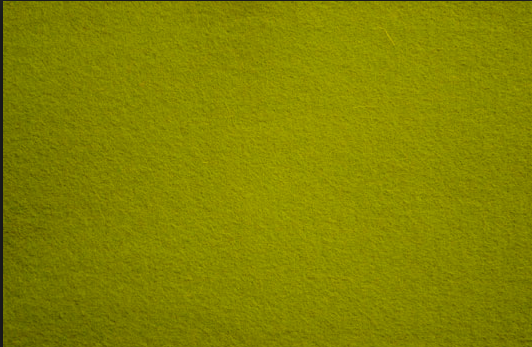 Laipni lūgti!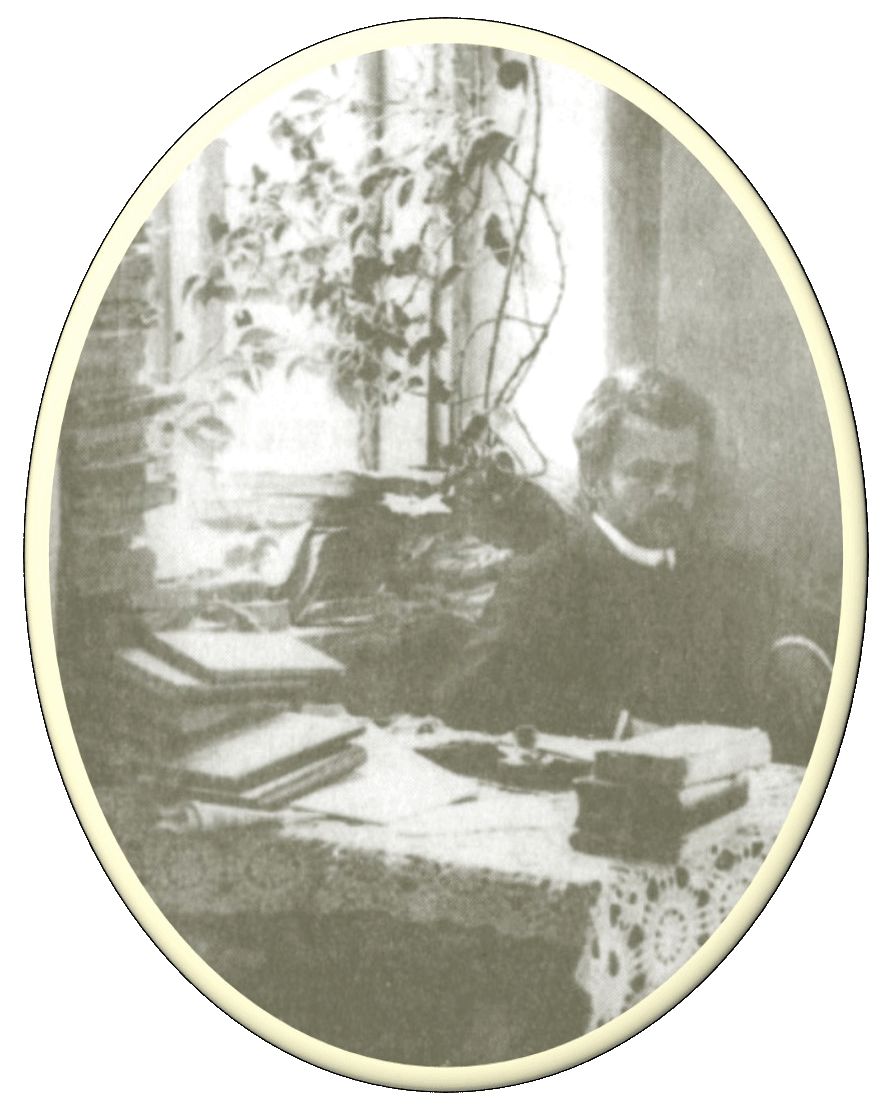 Edvartam Virzam -135 starptautiska  zinātniska  konference 	2018.  gada  18. – 19. oktobris	1. diena    2018. gada 18. oktobrī	Rīgā, Raiņa bulv. 19,   Latvijas Universitātes Mazajā aulā  9.00 - 9.30Konferences dalībnieku reģistrācija 9.30 - 10.10Dzied LU Fizikas un matemātikas fakultātes koris “Aura” (diriģents Edgars Vītols)          LU Himna (E. Virzas vārdi, A. Kalniņa mūzika)           Karogs (E. Virzas vārdi, J. Stībeļa mūzika)Latvijas Republikas Kultūras ministres Daces Melbārdes  uzrunaLU prorektores humanitāro un izglītības zinātņu jomā, profesores Inas Druvietes  uzrunaLU Humanitāro zinātņu fakultātes dekānes profesores Ilzes Rūmnieces uzrunaKonferences organizētājas, E. Virzas rakstu sastādītājas Andas Kubuliņas uzrunaRakstnieces, tulkotājas Annas Žīgures uzruna10.10 - 10.15Starpbrīdis1. sekcija.      Vada:  Ieva Kalniņa10.15 - 10.35Skaidrīte Lasmane      Iztēlotā nācija: Edvarta Virzas dzejas daudzveidīgās identitātes10.35 - 10.55Ilze Lokmane     Edvarta Virzas valoda: no sintakses līdz semantikai 10.55 - 11.15Anneli Mihkeleva      Edvarts Virza in Estonia: the reception of his literary works11.15 - 11.35Ilze Rūmniece    Lira un laikmeti: senatnes dimensija Virzas dzejā11.35 - 11.45Diskusija11.45 - 12.05Kafijas pauze2. sekcija.     Vada:  Skaidrīte Lasmane12.05 - 12.25Raimonds Briedis      Virzas atskaņu īpatnības stingrajās strofās12.25 - 12.45Pāvels Štolls      Edvarta Virzas "Straumēnu" čehu tulkojums un konteksti 12.45 - 13.05Jānis Zālītis      Edvarts Virza un Aija Bertrāne: „Straumēnu" tulkojuma konteksts 13.05 - 13.25Vigmants Butkus        Edvarts Virza Lietuvā un lietuviski: tulkojumi, recepcija13.25 - 13.45Justīne Prusinovska      Edvarta Virzas dzeja poļu tulkojumā13.45 - 13.50Diskusija13.50 - 15.00Pusdienas3. sekcija.     Vada:  Justīne Prusinovska 15.00 - 15.30Skolēnu un studentu darbu prezentācija 15.30  - 15.50Astra Skrābane       Edvarts Virza - franču lirikas atdzejotājs 15.50 - 16.10Māra Rubene       Kareivis un dzejnieks: Edvarts Virza un viņa iedvesmas avoti franču domā16.10 - 16.30Liene Lauska      Edvarta Virzas „Straumēni" vācu valodā un tā recepcija Latvijā un Vācijā16.30 - 16.50Zane Leščinska      Edvarta  Virzas “Straumēni” franču valodā16.50 – 17.10Janīna Kursīte      „Straumēnu” mitoloģija 17.10 - 17.20Diskusija17.20Skolēnu un studentu apbalvošana 